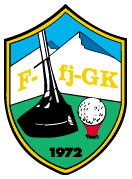 Verksamhetsplan tävlingskommitté 2021TK består 2021 med Evelyn Pfeiffenberger och Hasse Wall ??Tävlingskommittén ska verka för att erbjuda medlemmar och gäster ett varierat utbud av tävlingar. Ävenså skall kommittén se till att tillräckligt med tävlingsledare finns att tillgå och tillse att erforderlig utbildning ges till dessa.TK har ett övergripande ansvar gällande genomförande av- och marknadsföring av klubbens tävlingar, samt att tillse att tävlingarna genomförs i enlighet med SGF:s gällande regelverk.TK ska ansvara för banmarkeringar samt uppdatering av lokala regler och bestämmelser och ska samarbeta med bankommitté och banägare gällande detta. TK ska se till att lokala regler och bestämmelser följs.TK skall så långt det är möjligt, knyta sponsorer till tävlingarna. Ekonomisk redovisning ska göras till klubben för varje tävling.TK ska verka för att samarbeta med grannklubbarna i mesta möjliga mån.Samtliga planerade tävlingar och evenemang beror dock på den pågående Coronapandmie. Även vi som klubb måste hålla oss på den aktuella restriktioner när vi kör tävlingar.--------------------------------------------------------------------------------------------------------------------------------------Vad som skulle pågår sommaren 2021:Dessutom kommer Disktriks- ochHärjedals / klubbmästerskap samt Damernas Bäst Ladies.Vi önskar oss bra samarbete med banpersonal och Gyllene Bocken beträffande bana. 2021 -02-01 /Evelyn?JuniGolfens dag   kl. 11:00 - 14:00  på driving range i Ljusnedal .Golfens dag   kl. 11:00 - 14:00  på driving range i Ljusnedal .16JuniStart onsdagsgolf tävling över 9 hål Klubbtävling26JuniMidsommarscramble   2-manna scrambleöppet för alla17juliFjäll Open  3 olika spelformeröppet för alla22Juli  TDB Team Dubbel bogey 4-manna scrambleöppet för alla23 - 24Juli  Mellby Gårds Cup   eclecticöppet för alla25JuliKlubb / Distrikt Mäskterskap Hickory21AugSEAT OPEN Bästbollöppet för alla22AugSEAT OPEN  Forsomeöppet för alla11 SeptGyllene Bocken Cup  singelöppet för alla25SeptOnsdagsfinalKlubbtävling26SeptUtmaning Damer/Herrar  ??KlubbtävlingAvslutningsdatum meddelas senare1juliDamtouren spelas i Hede/Vemdalen28 - 29AugDM  spelas på Storsjöbygdens GK 4 - 5SeptBäst Ladies spelas Hede/Vemdalen GK18 - 19SeptOrdförandeklubban / Sandnäsets GK